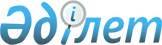 Об определении и утверждении мест размещения нестационарных торговых объектов на территории Щербактинского районаПостановление акимата Щербактинского района Павлодарской области от 10 декабря 2020 года № 311/3. Зарегистрировано Департаментом юстиции Павлодарской области 15 декабря 2020 года № 7092.
      Сноска. Заголовок - в редакции постановления акимата Щербактинского района Павлодарской области от 25.04.2022 № 80/1 ( вводится в действие по истечении десяти календарных дней после дня его первого официального опубликования).
      В соответствии со статьей 31 Закона Республики Казахстан от 23 января 2001 года "О местном государственном управлении и самоуправлении в Республике Казахстан", статьей 12 Закона Республики Казахстан от 12 апреля 2004 года "О регулировании торговой деятельности", пунктом 50-1 Правил внутренней торговли, утвержденных приказом исполняющего обязанности Министра национальной экономики Республики Казахстан от 27 марта 2015 года № 264, акимат Щербактинского района ПОСТАНОВЛЯЕТ:
      1. Определить и утвердить места размещения нестационарных торговых объектов на территории Щербактинского района согласно приложению к настоящему постановлению.
      Сноска. Пункт 1 - в редакции постановления акимата Щербактинского района Павлодарской области от 25.04.2022 № 80/1 ( вводится в действие по истечении десяти календарных дней после дня его первого официального опубликования).


      2. Контроль за исполнением настоящего постановления возложить на заместителя акима Щербактинского района Байжанова К.З.
      3. Настоящее постановление вводится в действие по истечении десяти календарных дней после дня его первого официального опубликования. Места размещения нестационарных торговых объектов на территории Щербактинского района
      Сноска. Приложение 1 - в редакции постановления акимата Щербактинского района Павлодарской области от 25.04.2022 № 80/1 ( вводится в действие по истечении десяти календарных дней после дня его первого официального опубликования).
					© 2012. РГП на ПХВ «Институт законодательства и правовой информации Республики Казахстан» Министерства юстиции Республики Казахстан
				
      Аким Щербактинского района 

А. Абеуов
Приложение
к постановлению акимата
Щербактинского района
от 10 декабря 2020 года
№ 311/3
№ п/п
Точное месторасположение 
Занимаемая площадь, квадратный метр
Период осуществления торговой деятельности, лет
Близлежащая инфраструктура (торговые объекты, в которых реализуется схожий ассортимент товаров, а также объекты общественного питания)
Сфера деятельности
1
село Шарбакты, улица Малайсары Тархана, справа от здания № 24
84
5
магазин "Береке"
реализация сельскохозяйственной, продовольственной и непродовольственной продукции
2
село Шарбакты, улица 1 Мая, напротив центрального рынка
90
5
нет
реализация сельскохозяйственной, продовольственной и непродовольственной продукции
3
село Александровка,
улица Жеңіс, напротив пекарни товарищества с ограниченной ответственностью "Абая"
150
5
магазин индивидуального предпринимателя "Шуганова"
реализация сельскохозяйственной, продовольственной и непродовольственной продукции
4
село Орловка, улица 1 Мая, справа от магазина индивидуального предпринимателя "Сушко"
70
5
магазин индивидуального предпринимателя "Сушко"
реализация сельскохозяйственной, продовольственной и непродовольственной продукции
5
село Сосновка, улица Ворошилова, слева от магазина "БерҰзка"
30
5
магазин "БерҰзка"
реализация сельскохозяйственной, продовольственной и непродовольственной продукции
6
село Галкино, улица Ленина, напротив магазина индивидуального предпринимателя "Колтаева"
100
5
магазин индивидуального предпринимателя "Колтаева"
реализация сельскохозяйственной, продовольственной и непродовольственной продукции
7
село Шалдай, улица Ленина, напротив магазина "Радуга"
80
5
магазин "Радуга"
реализация сельскохозяйственной, продовольственной и непродовольственной продукции
8
село Хмельницкое,
улица Мира, напротив магазина индивидуального предпринимателя "Ягусевич"
30
5
магазин индивидуального предпринимателя "Ягусевич"
реализация сельскохозяйственной, продовольственной и непродовольственной продукции